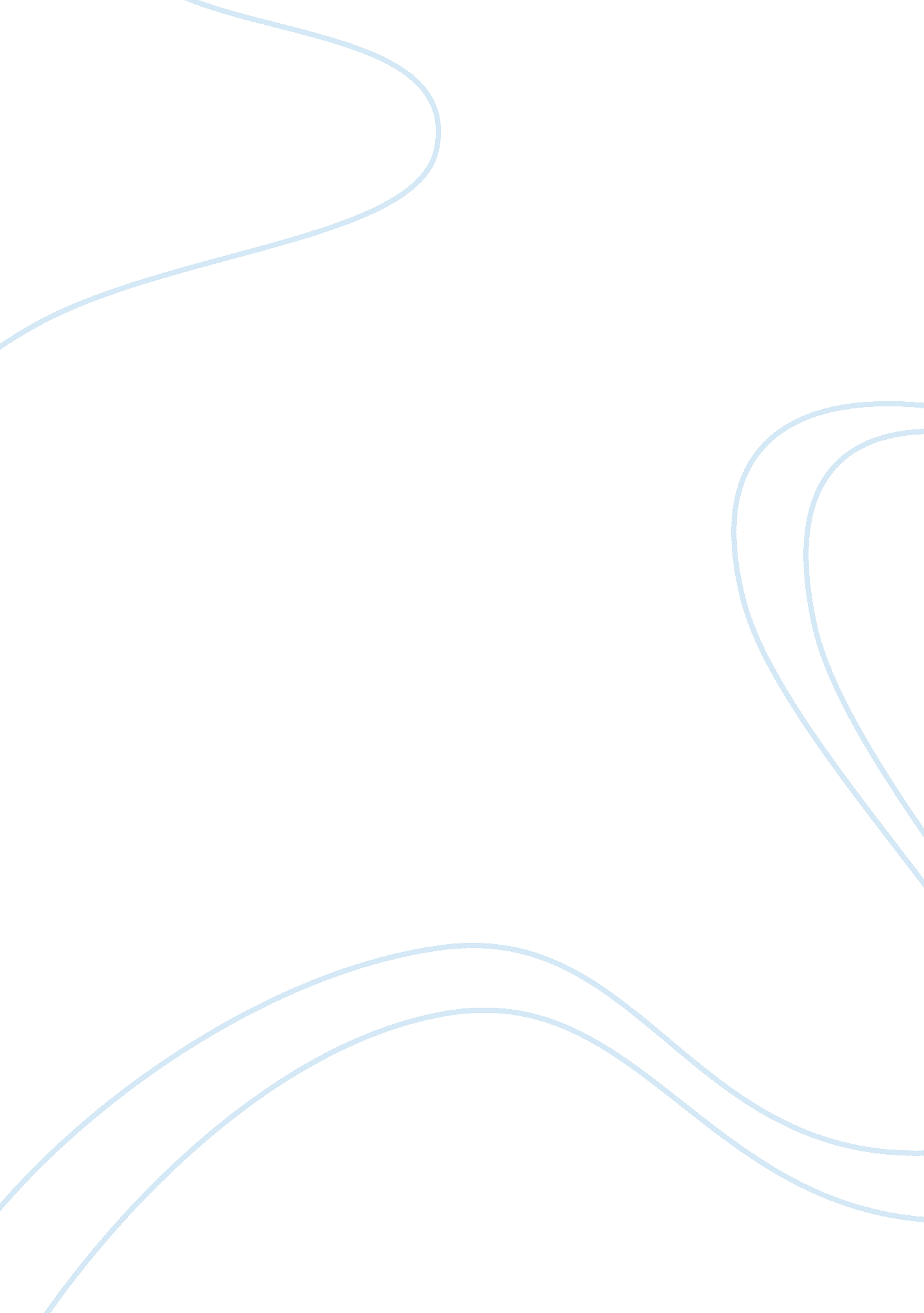 Project management exercise questionTechnology, Information Technology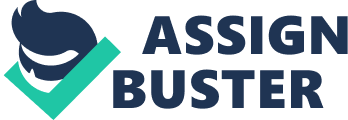 Project management exercise questions Lecturer: Q17-3) Your company has asked you to determine the financial risks of manufacturing 6, 000 units of a product rather than purchasing them from a vendor at $66. 50 per unit. The production line will handle exactly 6, 000 units and requires a one-time setup cost of $50, 000. The production cost is $60/unit. Your manufacturing personnel inform you that some of the units may be defective, as shown below: 
% defective     0       1       2       3       4 
probability of occurrence (%)   40      30      20      6       4 
Defective items must be removed and replaced at the cost of $145/defective unit. However, 100 percent of units purchased from vendors are defect-free. Construct a payoff table, and using the expected-value model, determine the financial risk and whether the make or buy option is best. 
Units purchased= 6000 
Cost per unit=$66. 50 
Set up cost=$50000 
6000*66. 50+6000*60+50000= 809000 
Nature 
Action 
0 
1 
2 
3 
4 
Probability 
Production 
410000 
418700 
427400 
436100 
444800 
(0. 4) 
164000 
41000 
1640 
32800 
174440 
177920 
0. 3 
167480 
167480 
1674. 80 
33496 
87220 
88960 
0. 2 
170960 
170960 
1709. 60 
34192 
26166 
26688 
0. 06 
174400 
174400 
1744 
34880 
17444 
17792 
0. 04 
177920 
177920 
1779. 20 
35584 
Total s 
697800 
697800 
8547. 60 
170952 
= 6000*60= 360000 = 6000*60= 360000 = 6000*60= 360000 = 6000*60= 360000 = 6000*60= 360000 
Total Cost = 410000 418700 427400 436100 444800 
Expected Cost of manufacturing = 410000*0. 4+418700*0. 3+427400*0. 2 +436100*0. 06 +444800*0. 04 
= 419048 
Expected cost of manufacturing = 41*0. 4+418700*0. 3+427400*0. 2= 419048 
The total cost of manufacturing is $419048, but if the firm buys from a vendor, the total cost would be $809000. The firm should therefore manufacture instead of purchasing the product from vendors. In manufacturing, the firm will be able to save $389952. 
Bibliography 
Kerzner, H. (2009). Project management: A system Aproach to planning, Scheduling, and Controlling . John Wiley $ Sons . 